參加資格及甄選獎項凡居住在台灣地區12至18歲的少女，並自認擁有自信、活力、責任、勇氣、知識等以上特質者皆可報名。針對知識、勇氣、責任、自信、活力五大特質規劃五大獎項，每人限報名甄選一獎項，不得重複報名，重複報名視同棄權，主辦單位不另行通知，各獎項預計選出三位得獎者。社群經營獎：關懷社會弱勢、參與志願服務、熱心公益傳播。勇氣冒險獎：不畏艱難、勇於挑戰，台灣女兒膽大、願更大。數理科技獎：數理萬花筒、未來科技世界集於一手。體能運動獎：發揮運動長才，汗水和淚水交織出力與美的結合。特殊創作獎：盡情創作、展現感性、將天馬行空的想像化為實際作品。甄選方式甄選階段：分為資料審查、面試複審、頒獎三階段。資料審查於2016年9月5日活動官網公告入圍複審名單，請參加者逕行上網查詢。面試複審於2016年9月11日舉行，請入圍者務必預留時間參加。頒獎典禮於2016年10月10日舉行，請入圍者務必預留時間參加，頒獎典禮結束，本會將於活動官網公告「Formosa英雌榜」得獎名單。評審委員遴選：按五大特質獎項分別邀請具備性別意識之各領域專業傑出女性擔任評審。甄選指標：性別意識檢驗：評審依據參加者所填寫之性別意識測驗進行評選，並於面試複審時進行有關性別意識之個別提問。甄選專業獎項表現：參加者須具體陳述個人在此獎項的奮鬥過程(不論成敗)，發表成果與自己的心得感想，過程中克服困難與堅持自我理想。個人特質與態度：參加者須具體陳述參加甄選動機、認同感及投入程度，充分展現勇氣、自信、活力、責任、知識五大特質，並具備主動、接納不同意見，勇於表現自我的正面態度。報名方式欲報名參加第十四屆Formosa女兒獎甄選活動者，請依據下列步驟完成報名。若您無法順利完成線上報名，或有任何活動相關問題請洽：(02)8911-5595轉分機205、208。第一步：下載線上報名內容(報名截止日期為2016年8月31日) 由於填寫資料較多，請下載WORD檔，先行填寫好報名內容。Word檔填寫完畢後，請前往線上報名網頁，將WORD檔內容複製到依序複製到線上網頁。第二步：線上報名前往第十四屆Formosa女兒獎甄選活動線上報名網頁特別說明：當完成線上報名並按下「提交」後，欲修改報名資料，您可以再次進入線上報名網頁重新填寫，主辦單位將以報名截止時間：2016年8月31日午夜12點前上傳完成的最新報名資料為審查依據。 個資聲明：參加者須同意報名參加勵馨基金會主辦「Formosa女兒獎甄選活動」，所填載及提供之個人資料(包含姓名、出生年月日、身分證字號、就讀學校科技年級、通訊地址、聯絡電話及手機、E-mail信箱、個人照等)，提供予勵馨基金會蒐集、儲存、分析及運用，以辦理活動相關作業，勵馨基金會遵守「個人資料保護法」之規定妥善保護您的個人資料。〈若參加者不同意前述聲明，勵馨基金將不會審核您的報名資料〉第三步：上傳個人報名獎項代表照(勿大頭照)及個人精彩作品(包括：照片、剪報、影像、作品等) 上傳個人報名獎項代表照1張，檔案格式限JPG圖檔，檔案大小限500KB~700KB，上傳檔案命名規則為「甄選獎項-中文姓名」請以上傳或郵寄二種方式擇一提供個人精彩作品。 上傳：請以72pdi掃描成PDF檔再上傳至「Formosa女兒獎甄選活動線上報名網頁」(僅限上傳1個檔案，檔案格式限PDF或Word檔，檔案大小限5MB)。郵寄：請於2016年8月31日前將個人精彩作品掛號郵寄至勵馨基金會：23143新北市新店區順安街2-1號1樓「Formosa女兒獎甄選活動」收。(以郵戳為憑) 特別說明：若須取回個人精彩作品，請附上回郵信封，黏貼掛號郵資，主辦單位將於頒獎典禮後協助寄回。第四步：檢附資料請下載下列文件填寫完成後，於2016年8月31日前以掛號郵寄至勵馨基金會：23143新北市新店區順安街2-1號1樓「Formosa女兒獎甄選活動」收。(以郵戳為憑) 參加甄選切結書(參加者務必詳閱並親簽切結書) 監護人同意書(參加者務必請監護人親簽同意書)推薦函(參加者務必請推薦人親簽推薦函)得獎獎勵入圍者可獲得獎狀乙張、紀念品乙份。得獎者可獲頒水晶獎座乙座、獎狀乙張、Just Gold - Formosa紀念戒指乙只。入圍及得獎者均可接受公開頒獎表揚，並邀請家長或師長出席觀禮。本年度得獎者得參加明年度「Formosa女兒學習之旅」。(酌收旅費)得獎義務接受媒體採訪。參與勵馨活動或分享會。撰寫參加活動心得感言，並授權予勵馨基金會刊登。參加Formosa女兒獎相關活動志願服務24小時。無故不履行義務達三次以上者，以及個人行為有損女兒獎代表精神時，經主辦單位討論裁示並公告者，主辦單位得取消該名得獎資格權利。如有任何活動相關問題請洽：(02)8911-5595轉分機205、208。歡迎加入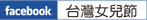 ==================================================面試公告第十四屆Formosa女兒獎甄選面試複審訂於2016年9月11日(星期日)舉行，9月5日公告入圍名單。◎面試方式：每人面試時間約8-10分鐘◎面試地點：勵馨基金會(新北市新店區順安街2-1號1樓，捷運綠線大坪林捷運站四號出口，直走五分鐘，華泰銀行旁巷子)